Publicado en Alicante el 25/05/2020 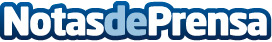 El auge de las empresas de servicios urgentes del hogar según la empresa de Ariel CrespoContar con un servicio de cerrajería urgente es de primera necesidad cuando las personas no pueden acceder al interior de su vivienda. En estos casos, es imprescindible contar con un profesional cualificado que sea capaz de llevar a cabo el cambio o el arreglo de la cerradura. Además, es un sector que también está experimentando cambios,  adaptando nuevos métodos para fortalecer sus servicios en el arreglo de cerraduras y cerrojos que se encuentran obsoletos con el paso del tiempoDatos de contacto:Anuubis Solutions C.V.Redacción y publicación.966 312 249Nota de prensa publicada en: https://www.notasdeprensa.es/el-auge-de-las-empresas-de-servicios-urgentes_1 Categorias: Bricolaje Valencia Jardín/Terraza Construcción y Materiales http://www.notasdeprensa.es